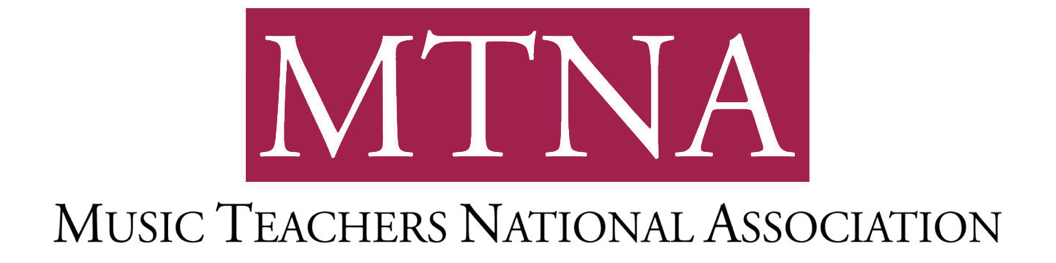 National Finals Performance CompetitionsInside/Outside Judges’ MonitorInside Judges’ Monitor
The person serving in this capacity must not be a teacher of a student(s) in the competition    category.Meet with the competition coordinator and the judges for the orientation meeting.Remind judges not to converse with entrants, teachers or parents before, during or after the competitions. At the conclusion of the competition, return with the judges to the designated room for balloting. Remain with the judges until the competition coordinator arrives. Do not remain in the room during the balloting process.During the orientation meeting determine the signal to be used in notifying the judge(s) of the remaining time. Sit near the judge(s) and use your cell phone as a timer. Keep a running total, timing only the actual performance. Stop the timer between movements/works and restart when performance resumes.Collect music from the outside monitor and give to the judges. Music should be opened with selection of choice on top.Announce each entrant by saying “Entrant number _____”At the conclusion of each entrant’s performance, return the music to the door monitor or to the entrant.Monitors should not make comments about any performance.You are responsible for keeping the competition on schedule.  However, each entrant must receive the performance time allowed according to the competition guidelines. An entrant should not perform ahead of the scheduled performance time.PERFORMANCE TIMES:	Junior:  20 minutes				Senior:  30 minutes (Senior Voice: 20 minutes)						                           Young Artist: 40 minutes (Young Artist Voice: 35 minutes)Outside Door Monitor
Your role is to keep the competition flowing by handing music to inside monitors from the competitors and seeing that the competition room doors remain closed during a performance.
Collect music from entrant and ask student to wait for music after their performance. Music should be opened with selection of choice on top.Deliver music to inside monitor and close door when inside monitor announces the entrant.Allow the audience to enter only between entrants.Open door at final applause, and leave door open between entrants or during breaks.Remind people as they enter the competition room between contestants to turn off any devices that produce a sound.Collect music from inside monitor and return to entrant.MTNA Audio/ Video/Photography Policy
The MTNA rules state: Audio or video recording and photography of the competitions are strongly discouraged.With the advances in technology (small hand-held recorders, cell phone recorders, etc.), it is impossible to prohibit this. However, these stipulations must be followed:1. Must not be sold (individual use only)
2. Must not block another person’s view or stand in the aisles 
3. Must not have any flashes, lights, tripods, etc.
4. Must not disrupt the performance or interfere with other peoples’ right to enjoy the performance     (unobtrusive seating)
5. Must not record other entrantsThis guideline was put into place as a response to a Supreme Court ruling in favor of the Sony Corporation of America.